Fakültemiz Beslenme ve Diyetetik bölümü ile Hemşirelik Bölümü 10 Mayıs 2011`de Sağlık Bakanı ile birlikte "Obeziteye karşı bir adımda sen at" yürüyüşüne katıldı.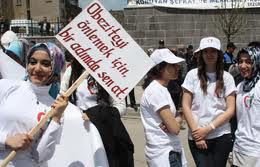 